Bees Class Curriculum Map 2019-20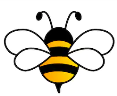 Bees Class Curriculum Map 2019-20Bees Class Curriculum Map 2019-20Bees Class Curriculum Map 2019-20Bees Class Curriculum Map 2019-20Bees Class Curriculum Map 2019-20Bees Class Curriculum Map 2019-20Bees Class Curriculum Map 2019-20Bees Class Curriculum Map 2019-20SubjectAutumnAutumnAutumnSpringSpringSpringSummerSummerTopic TitleFantastic FlightFantastic FlightFantastic FlightAmazing AnimalsAmazing AnimalsAmazing AnimalsFood Glorious Food Food Glorious Food Topic(including HistoryandGeography)Bees and their HabitatsWOW Trip: Buzzworks Discovery Centre The first Aeroplane FlightThe Wright brothers and the story of their historic first aeroplane flight.History of FlightTo begin to understand how aeroplanes fly.Use role-play to recreate eventsHow did people try to fly?Who invented the aeroplane?Old to modern designs Events in Flight HistoryHow aeroplanes workWomen in Aviation HistoryAmelia Earhart, Bessie Coleman, Amy Johnson WOW Trips:LegolandIWM DuxfordSensory learning:RAF Museum Discovery Box for the classroomBees and their HabitatsWOW Trip: Buzzworks Discovery Centre The first Aeroplane FlightThe Wright brothers and the story of their historic first aeroplane flight.History of FlightTo begin to understand how aeroplanes fly.Use role-play to recreate eventsHow did people try to fly?Who invented the aeroplane?Old to modern designs Events in Flight HistoryHow aeroplanes workWomen in Aviation HistoryAmelia Earhart, Bessie Coleman, Amy Johnson WOW Trips:LegolandIWM DuxfordSensory learning:RAF Museum Discovery Box for the classroomBees and their HabitatsWOW Trip: Buzzworks Discovery Centre The first Aeroplane FlightThe Wright brothers and the story of their historic first aeroplane flight.History of FlightTo begin to understand how aeroplanes fly.Use role-play to recreate eventsHow did people try to fly?Who invented the aeroplane?Old to modern designs Events in Flight HistoryHow aeroplanes workWomen in Aviation HistoryAmelia Earhart, Bessie Coleman, Amy Johnson WOW Trips:LegolandIWM DuxfordSensory learning:RAF Museum Discovery Box for the classroomPets – caring for pets at home, how does a vet help animals, exotic petsWorking Animals – animals with special jobs, dogs that help people,Animal Protectors – rare breeds, animal keepers, habitatsNight Animals and Day AnimalsSacred and Mythical AnimalsBaby Animals – life cyclesAnimal Tales – traditional tales, how to be brave and helpful, the power of team work, role modelsAnimal Habitats – habitats around the earth, how animals adapt to live there, discover hot, cold, dry, wet, high, lowStories, information texts and real life observations and experiences Pets – caring for pets at home, how does a vet help animals, exotic petsWorking Animals – animals with special jobs, dogs that help people,Animal Protectors – rare breeds, animal keepers, habitatsNight Animals and Day AnimalsSacred and Mythical AnimalsBaby Animals – life cyclesAnimal Tales – traditional tales, how to be brave and helpful, the power of team work, role modelsAnimal Habitats – habitats around the earth, how animals adapt to live there, discover hot, cold, dry, wet, high, lowStories, information texts and real life observations and experiences Pets – caring for pets at home, how does a vet help animals, exotic petsWorking Animals – animals with special jobs, dogs that help people,Animal Protectors – rare breeds, animal keepers, habitatsNight Animals and Day AnimalsSacred and Mythical AnimalsBaby Animals – life cyclesAnimal Tales – traditional tales, how to be brave and helpful, the power of team work, role modelsAnimal Habitats – habitats around the earth, how animals adapt to live there, discover hot, cold, dry, wet, high, lowStories, information texts and real life observations and experiences Popular Foods (over the past 100 years) – how food and diet has changed over the years Food OriginsDifferent regions that food has come from Eating the Seasons – seasonal pattern in the UKUse basic geographical vocabulary to refer to seasons and weatherShops and shopping (over the past 100 years)History of Local ShoppingSimple fieldwork and observational skills to study key human features of the school’s surrounding environment and local shops. Aerial photographsUse and construct basic symbols in a key.Food Festivals and CelebrationsPopular Foods (over the past 100 years) – how food and diet has changed over the years Food OriginsDifferent regions that food has come from Eating the Seasons – seasonal pattern in the UKUse basic geographical vocabulary to refer to seasons and weatherShops and shopping (over the past 100 years)History of Local ShoppingSimple fieldwork and observational skills to study key human features of the school’s surrounding environment and local shops. Aerial photographsUse and construct basic symbols in a key.Food Festivals and CelebrationsArt and DesignRepresentations of bees and their habitats- using a range of mixed media (natural arts and crafts)Representations of bees and their habitats- using a range of mixed media (natural arts and crafts)Christmas decorationsChristmas printing –wrapping paper, cardsColour, pattern and texture – animal skins, camouflage.Different representations of animals Animal pictures and models in a range of media.Colour, pattern and texture – animal skins, camouflage.Different representations of animals Animal pictures and models in a range of media.Colour, pattern and texture – animal skins, camouflage.Different representations of animals Animal pictures and models in a range of media.Looking at the work of a range of artists, craft makers and designers on the theme of food.Collages using food packaging.Looking at the work of a range of artists, craft makers and designers on the theme of food.Collages using food packaging.DT3D sculptures -   Hot air balloons, KitesRecycled plane models.Cooking with honey 3D sculptures -   Hot air balloons, KitesRecycled plane models.Cooking with honey Constructing planes – practical skills, cutting, shaping, joining , finishing Christmas cookeryDesign, make and evaluate a range of materials suitable for a dog coat – pets, working animals. Animal puppets, masks and models.Design, make and evaluate a range of materials suitable for a dog coat – pets, working animals. Animal puppets, masks and models.Design, make and evaluate a range of materials suitable for a dog coat – pets, working animals. Animal puppets, masks and models.Use the basic principles of a healthy and varied diet to prepare dishes.Seasonal soup and fruit saladsUse the basic principles of a healthy and varied diet to prepare dishes.Seasonal soup and fruit saladsScienceWorking scientifically to be covered in all areasAll about me- body parts- sensesAll about me- body parts- sensesAll about me- body parts- sensesSeasonal changeSeasonal changeEveryday materialsFruit and vegetablesPlantsWhat plants need to stay healthyFruit and vegetablesPlantsWhat plants need to stay healthyComputing E-SafetyLet’s createLet’s createLet’s createVisual InformationVisual InformationVisual InformationDiscovering ProgrammingDiscovering ProgrammingPSHCEI feel…Deaf studies – CommunicationDeaf studies – CommunicationYoung to oldPeople who look after mePeople who look after meHealthy eatingPeople who help usRESaying thank you (to God for…)Christmas -Lights(Paper lantern workshop)Christmas -Lights(Paper lantern workshop)BelongingEaster(Giving something up for love)Easter(Giving something up for love)Books and stories – Muslim, Jewish, ChristianBooks and stories – Muslim, Jewish, ChristianPEGames – Ball skills, throwing and catching, team gamesDanceGames – Ball skills, throwing and catching, team gamesDanceGames – Ball skills, throwing and catching, team gamesDanceGymnasticsSwimmingGames  - Bat and ball skills            SwimmingGames  - Bat and ball skills            SwimmingGames – Multi skillsAthletics and Fitness – Sports day practiceGames – Multi skillsAthletics and Fitness – Sports day practice